ПРАЙС НА ПОЛНОПИЛЕНУЮ БРУСЧАТКУ С ТЕРМООБРАБОТКОЙЧтобы заказать брусчатку, обращайтесь по номерам телефонов на сайте.Фото
Месторождение
ЦветРазмеры, смЦена,
грн/кв.м
Покостовка
(светло-серый)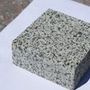 10х10х3480
Покостовка
(светло-серый) 20х10х3 480
Покостовка
(светло-серый)10х10х5580
Покостовка
(светло-серый)20х10х5580
Лабрадорит
(черный)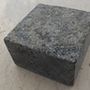 10х10х3450
Лабрадорит
(черный) 20х10х3 450
Лабрадорит
(черный)10х10х5550
Лабрадорит
(черный)20х10х5550
Капуста
(красный)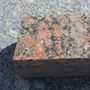 10х10х3600
Капуста
(красный) 20х10х3 600
Капуста
(красный)10х10х5700
Капуста
(красный)20х10х5700
Новоданиловка
(светло-красный)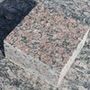 10х10х3750
Новоданиловка
(светло-красный) 20х10х3 750
Новоданиловка
(светло-красный)10х10х5850
Новоданиловка
(светло-красный)20х10х5850
Лезник
(красный)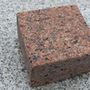 10х10х3650
Лезник
(красный) 20х10х3 650
Лезник
(красный)10х10х5750
Лезник
(красный)20х10х5750